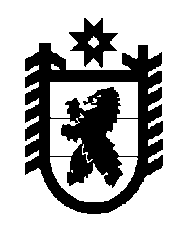 Российская Федерация Республика Карелия    РАСПОРЯЖЕНИЕГЛАВЫ РЕСПУБЛИКИ КАРЕЛИЯВ соответствии с пунктом 8 Положения об общественных приемных Главы Республики Карелия в городских округах и муниципальных районах Республики Карелия, утвержденного Указом Главы Республики Карелия от 22 июля 2013 года № 56, утвердить руководителей общественных приемных Главы Республики Карелия в городских округах и муниципальных районах Республики Карелия согласно приложению.Признать утратившими силу:распоряжение Главы Республики Карелия от 23 мая 2013 года 
№ 149-р (Собрание законодательства Республики Карелия, 2013, № 5, 
ст. 787);распоряжение Главы Республики Карелия от 6 июня 2014 года 
№ 184-р.            Глава Республики  Карелия                                                             А.П. Худилайненг. Петрозаводск30 июля 2014 года № 259-рРуководители общественных приемных Главы Республики Карелия в городских округах и муниципальных районах в Республике Карелия___________________________Приложение к распоряжению Главы Республики Карелия                       от 30 июля 2014 года № 259-р№п/пНаименование муниципального образованияФамилия, имя, отчество руководителя общественной приемной Главы Республики Карелия1.Петрозаводский городской округ, Прионежский муниципальный районПивненко Роман Рудольфович2.Костомукшский городской округКашеваров Борис Николаевич3.Беломорский муниципальный районФедорова Наталья Анатольевна4.Калевальский национальный районБогданова Людмила Ивановна5.Кемский муниципальный районИванова Нина Николаевна6.Кондопожский муниципальный районПогодин Андрей Анатольевич7.Лахденпохский муниципальный районНечаева Елена Александровна8.Лоухский муниципальный районСмоленникова Светлана Федоровна9.Медвежьегорский муниципальный районПахомова Галина Яновна10.Муезерский муниципальный районПчелкина Людмила Александровна11.Олонецкий национальный муниципальный районГаврилов Владимир Александрович12.Питкярантский муниципальный районДожидаева Татьяна Германовна13.Пряжинский национальный муниципальный районИванова Ольга Валерьевна14.Пудожский муниципальный районГольдфейн Валентина Павловна15.Сегежский муниципальный районЛазарева Татьяна Михайловна16.Сортавальский муниципальный районНечаев Владислав Викторович17.Суоярвский муниципальный районКичманюк Ольга Анатольевна